          Rob Koll’s C-Brand Wrestling Camp 2018
                  33 Waterview Heights Road * Ithaca, NY 14850
                  Phone: (607) 255-9118     E-Mail: cbrandwrestlingcamps@gmail.com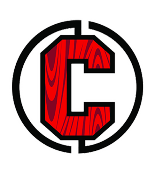 Rm#______
Counselor:_______Camp Medical FormCamp: Cornell University (Intensive Camp) June 24-28  ________________________
             Cornell University (Technique/Competition) June 25-28__________________
             Cornell University (Team Camp) June 25-28 ___________________________
             Brockport College (Intensive Camp) July 8-11 __________________________
             Brockport College ( Team Camp/Competition) July 8-11  _________________
Last Name:____________________	            First Name______________________
Street Address___________________________________________________________________
City:___________ State:______________ Zip Code:____________
Age:_________ Campers Cell Phone:___________________
Parent/Guardian Email:_________________________________________________Emergency Contact:
1. Name of Contact:___________________ Relationship:________________________________
Daytime Phone:_________________ Cell Phone:_______________ Evening Phone:______________Primary Care Physician:
Name:__________________________
Address:____________________________________ State:_______________ Zip Code:____________
Phone Number:_________________ Fax Number:____________________________Will your child require any specific medical or other accommodations while attending camp? No: __ Yes:__
Please specify if yes:__________________________________________________________________________Medical Release:
I authorize the above named Physicians staff to discuss my child’s medical health and treatment needs with the Rob Koll’s C-Brand Wrestling Camps medical staff and/ or the medical support staff of  any local emergency staff from _____________ through__________, 2018.
Parents Signature: _________________________________Insurance Information: This is REQUIRED.  Please be sure ALL information is CURRENT and ACCURATE.
Name of Medical Insurance Carrier:_____________________________________________
Name of Insured:______________________________ Policy ID: __________________________Parent/ Guardian Statement:
I hereby authorize the staff of Rob Koll’s C-Brand Wrestling Camps and/ or the medical support staff or any area emergency facility to act for me according to their best judgement in any emergency requiring medical attention for my child.Signature of Parent/ Guardian: ___________________________________ Date: _________________________PART TWO:
Camper Medical History InformationThis is required information. Be sure ALL information is CURRENT and ACCRATE.
Form must be signed by a licensed health care professional  OR a copy of Campers last physical exam within 24 months must be attached.Dates of Immunizations: (May attach a copy of records from Doctor’s Office_
Dtap: 	1. ______ 2. ______ 3. ______ 4. ______ 5. ______
Hep B:	1. ______ 2. ______ 3. ______
Hib:	1. ______ 2. ______ 3. ______ 4. _______
Polio:	1. ______ 2. ______ 3. ______ 4. _______
PCV:	1. ______ 2. ______ 3. ______ 4. _______
MMR:	1. ______ 2. ______ or	Measles: ______ Mumps: ______ Rubella: ______

Varicella: 1. ______ 2. ______	OR Date of Dx Disease: _________Normal Pulse Rate	_________			Normal Blood Pressure: _____________Allergies:		Reaction:	Medications to Treat:		Epi-Pen:
____________		____________	___________________		_____________
____________		____________	___________________		_____________
____________		____________	___________________		_____________Medications Camper will be taking during the stay: (Include all prescriptions and over the counter medications including inhalers. MUST have a medication order signed by a licensed physician with self-carry order when necessary.)

NAME:			Dosage:			HOW OFTEN:			DIGNOSIS:

______________		______________		_______________		______________
______________		______________		_______________		______________
______________		______________		_______________		______________

                                  (ALL medications MUST be in original container and NOT expired)
Does the camper administer own medication? Yes: ___ No: ___    Self-Carry? Yes: ____ No: ____Medical History:
History of concussion:         Yes: _____	No: ____        Dates: ______________________
History of skin Condition:	 Yes: _____	No: ____        Date and Treatment: ______________________
(If currently under treatment for a non-contagious skin condition, documentations should be provided from the treating physician)
Cardiac History or Treatment: Yes: ____	No: ____	Self: ____	Family Hx: ______List any Muscular-Skeletal Injuries or Diseases. List any necessary treatment procedures.
                                (Include any bone fractures, surgeries, muscle strains/sprains)
____________________________________________________________________________________________________________________________________________________________________________Does the camper require any special dietary alternative:	Yes: ________	No: ________
If yes, please explain:  ___________________________________________________________________.Physician ( print name): ____________________ Physician Signature: ________________________ Date: _______